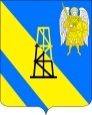 АДМИНИСТРАЦИЯ КИЕВСКОГО СЕЛЬСКОГО ПОСЕЛЕНИЯКРЫМСКОГО РАЙОНАПОСТАНОВЛЕНИЕот 29.09.2017г.                       		                                                             №  144село КиевскоеО муниципальной программе
«Молодежь Киевского сельского поселения Крымского района»
на 2018 – 2020 годыНа основании пункта 30 части 1 статьи 14 Федерального закона от 6 октября 2003 №131-ФЗ «Об общих принципах организации местного самоуправления в Российской Федерации», в соответствии с постановлением администрации Киевского сельского поселения Крымского района № 135 от 21.09.2017года «Об утверждении порядка разработки, формирования, реализации оценки эффективности муниципальных программ Киевского сельского поселения Крымского района», постановляю: 1. Утвердить муниципальную программу «Молодежь Киевского сельского поселения Крымского района» на 2018 – 2020 годы (далее по тексту – программа).2. Главному специалисту администрации Киевского сельского поселения Крымского района Л.Л.Доценко предусмотреть финансирование по обеспечению программы из местного бюджета в размере 1050,0тыс. руб. (один  миллион пятьдесят тысяч) рублей.3. Главному специалисту администрации Киевского сельского поселения Крымского района З.А.Гавриловой обнародовать настоящее постановление и разместить на официальном сайте администрации Киевского сельского поселения Крымского района в сети Интернет.4. Контроль за выполнением настоящего постановления возложить на заместителя главы Киевского сельского поселения Крымского района В.Г. Пискун.5. Постановление вступает в силу со дня его подписания и распространяется на правоотношения, возникшие с 1 января 2018 года.Глава Киевского сельского поселенияКрымского района                                                                           Б.С. Шатун                        ПРИЛОЖЕНИЕ  	                                                           к постановлению администрации    	                                                          Киевского сельского поселения          	                                                            Крымского района                                                                                                от 29.09.2017г.  №144         ПАСПОРТмуниципальной  программы «Молодежь Киевского сельского поселения поселения Крымского района» на 2018-2020 годы1. Содержание проблемы и обоснование необходимости ее решения программными методамиЭффективная государственная молодежная политика - один из важнейших инструментов сохранения социального и экономического благополучия государства, реализации инновационного потенциала молодежи в интересах общества и развития гражданского общества в целом. Государственная молодежная политика реализуется в Российской Федерации в отношении молодых граждан в возрасте от 14 до 30 лет.В Киевском сельском поселении Крымского района проживает свыше 1438 молодых людей в возрасте от 14 до 30 лет. Тенденция последних лет свидетельствует о существенных качественных изменениях в области реализации 	государственной молодежной политики в Киевском сельском поселении Крымского района: развиваются новые методы и формы работы с подростками и молодежью,  их социальной и экономической адаптации. Однако в этой области имеется целый ряд проблем, на решение которых направлены мероприятия Программы «Молодежь Киевского сельского поселения Крымского района» на 2018 – 2020 годы (далее – Программы): остается высоким уровень правонарушений несовершеннолетних, сохраняются проблемы социальной и экономической адаптации молодежи в обществе, не в полной мере реализовывается ее творческий и инновационный потенциал.Потребность в принятии Программы обусловлена необходимостью принятии действенных мер для  повышения уровня самосознания молодых граждан, проживающих в Киевском сельском поселении Крымского района, роста их деловой активности и предприимчивости, улучшения здоровья молодого поколения, профилактики нарко- и алкогольной зависимости в молодежной среде, снижения уровня безнадзорности правонарушений среди несовершеннолетних, в целях раскрытия духовно-нравственного, интеллектуального и творческого потенциала молодежи. Таким образом, принятие Программы создаст условия для  воспитания, развития и реализации молодых граждан, позволит эффективно реализовывать   молодежную политику в Киевском сельском поселении Крымского района, позволит решить многие социальные и экономические проблемы молодых граждан, проживающих в Киевском сельском поселении Крымского района, повлечет совершенствование общественных отношений.2. Цели, задачи, сроки реализации программыОсновной  целью    Программы   является   создание   благоприятных экономических,      социальных,  организационно-правовых   условий    для воспитания и развития молодых граждан. Для достижения основной цели Программы необходимо решение следующих задач:- создание условий для гражданского становления, патриотического воспитания и физического развития молодежи;- содействие решению социально-экономических проблем молодежи;- осуществление социальной адаптации и защиты молодежи;- решение вопросов профессионального обучения и обеспечения занятости молодежи; - развитие   молодежного   предпринимательства   и   деловой  активности молодых граждан;- творческое и интеллектуальное развитие молодежи;- взаимодействие с молодежными общественными объединениями;- правовая защита и социальная поддержка молодых граждан.3. Перечень отдельных мероприятий муниципальной программы с указанием  источников и объемов финансирования, сроков их реализации и муниципальных заказчиков4. Обоснование ресурсного обеспечения муниципальной программыОбъем финансирования муниципальной программы на 2018-2020 годы составляет 1050,0,00 тыс. рублей из бюджета Киевского сельского поселения Крымского района, в том числе:- 2018 год –  350,0 тыс. руб.,- 2019 год –  350,0 тыс.руб.,- 2020год –  350,0 тыс.руб.5. Сведения о показателях (индикаторах) муниципальной программы, подпрограмм муниципальной программы, ведомственных целевых программ6.  Механизм реализации муниципальной программыОрганизацию,   координацию   деятельности   исполнителей,   уточнение ежегодных объемов финансирования и контроль за реализацией  Программы осуществляет заместитель главы администрации Киевского сельского поселения Крымского района, курирующий данное направление. 7. Оценка рисков реализации муниципальной программыНевыполнение в полном объеме намеченных Программой мероприятий, требующих финансирования за счет средств бюджета Киевского сельского поселения Крымского района может быть по причине нестабильной экономической ситуации в Киевском сельском поселении Крымского района, которая повлечет снижение финансирования мероприятий Программы из бюджета поселения.Главный специалист                                                   Л.Л. ДоценкоНаименованиемуниципальной программыМуниципальная программа «Молодежь Киевского сельского поселения Крымского района» на 2018-2020 годы (далее – Программа)Основание дляразработкипрограммыФедеральный закон от 6 октября 2003 года 2006года  №131-ФЗ «Об общих принципах организации местного самоуправления в Российской  Федерации», Устав Киевского сельского поселения Крымского района постановлением главы администрации Киевского сельского поселения  Крымского района № 135 от 21.09.2017года «Об утверждении порядка разработки, формирования, реализации оценки эффективности муниципальных программ Киевского сельского поселения Крымского района»Координатор муниципальнойпрограммыАдминистрация Киевского сельского поселения Крымского районаЦелимуниципальнойпрограммыСоздание благоприятных экономических, социальных,    организационно-правовых  условий для воспитания и развития молодых граждан.ЗадачимуниципальнойпрограммыСоздание условий для гражданского становления, патриотического воспитания и физического развития молодежи.Содействие решению социально-экономических проблем молодежи.Осуществление социальной адаптации и защиты молодежи.Развитие   молодежного   предпринимательства   и   деловой  активности молодых граждан.Творческое и интеллектуальное развитие молодежи.Взаимодействие с молодежными общественными объединениями.Правовая защита и социальная поддержка молодых граждан.Перечень целевыхпоказателеймуниципальнойпрограммыГражданское и патриотическое воспитание, творческое  интеллектуальное развитие молодых граждан.Формирование здорового образа жизни.Содействие решению социально-экономических проблем, организации трудового воспитания, профессионального самоопределения и занятости молодежи.Организационное, методическое и кадровое обеспечение в области государственной молодежной политики.Информационное обеспечение в области государственной молодежной политики.Организация временного трудоустройство несовершеннолетних 14-18 лет Этапы и срокиреализациимуниципальнойпрограммы2018-2020 годыОбъемы бюджетныхассигнованиймуниципальнойпрограммыОбщий объем финансирования в 2018-2020 гг.: 1050,0 тыс. рублей  том числе: 2018 год – 350,00 тыс. руб.2019 год – 350,00 тыс.руб.2020год – 350,00 тыс.руб.Контроль завыполнениеммуниципальнойпрограммыКонтроль за выполнением программы осуществляет  администрация и Совет  Киевского сельского поселения Крымского района№ п/пНаименование мероприятияИсточники финансирования Объемфинансирования всего (тыс.руб.)2018 год*(тыс.руб.)2019 год*(тыс.руб.)2020 год*(тыс.руб.)Испол-нитель 1Гражданское и патриотическое воспитание, творческое и интеллектуальное развитие молодых граждан, в том числе:Бюджет Киевского сельского поселения705,0235,0235,0235,0АдминистрацияКиевского сельского поселения Крымского  района1.1 Оплата по ДГПХ за проведение мероприятий  по работе с молодежью в области патриотического воспитания.Бюджет Киевского сельского поселения705,0235,0235,0235,0АдминистрацияКиевского сельского поселения Крымского  района1.2Мероприятия, направленные на привлечение молодежи к общественной жизни Киевского сельского поселения Крымского района и повышение электоральной активностиБюджет Киевского сельского поселенияАдминистрацияКиевского сельского поселения Крымского  района1.3Мероприятия, направленные на организацию и координацию поисково-исследовательскую деятельность памяти героев Великой Отечественной Войны 1941-1945гг.Бюджет Киевского сельского поселенияАдминистрацияКиевского сельского поселения Крымского  района1.4Мероприятия, направленные на организацию работы клубов по месту жительстваБюджет Киевского сельского поселенияАдминистрацияКиевского сельского поселения Крымского  района2Организация культурного досуга для молодежи, проведение фестивалей, спортивных соревнований с элементами шоу-программы, концертных программ, театрализованных представлений для молодежи и д.р.Бюджет Киевского сельского поселения102,034,034,034,0АдминистрацияКиевского сельского поселения Крымского  района3Содействие решению социально-экономических проблем, организация трудового воспитания, профессионального самоопределения и занятости молодежи.Бюджет Киевского сельскогопоселенияАдминистрацияКиевского сельского поселения Крымского  района4Организация и проведение летнего  отдыха.Бюджет Киевского сельского поселения243,081,081,081,0АдминистрацияКиевского сельского поселения Крымского  районаИтого по программе1050,0350,0350,0350,0№п/пПоказатель(индикатор)(наименование)Ед.изм.Значения показателейЗначения показателейЗначения показателейЗначения показателейЗначения показателейЗначения показателейЗначения показателейЗначения показателейЗначения показателейЗначения показателей№п/пПоказатель(индикатор)(наименование)Ед.изм.отчетный годотчетный годтекущий годтекущий годочереднойгодочереднойгодпервый годплановогопериодапервый годплановогопериодавторой годплановогопериодавторой годплановогопериода№п/пПоказатель(индикатор)(наименование)Ед.изм.базовыйвариантсучетомдоп.средствбазовыйвариантсучетомдоп.средствбазовыйвариантсучетомдоп.средствбазовыйвариантсучетомдоп.средствбазовыйвариантсучетомдоп.средств123456789101112131Оплата по ДГПХ за проведение мероприятий  по работе с молодежью в области патриотического воспитания.Чел..111112Организация культурного досуга для молодежи, проведение фестивалей, спортивных соревнований с элементами шоу-программы, концертных программ, театрализованных представлений для молодежи и д.р.4Содействие решению социально-экономических проблем, организация трудового воспитания, профессионального самоопределения и занятости молодежи5Организация и проведение летнего  отдыхачел66666